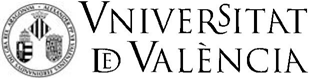 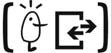 CONFIRMATION OF ARRIVAL AND REGISTRATION/CONFIRMACIÓN DE LLEGADA/CONFIRMACIÓ D'ARRIBADAHost InstitutionDades personals de l’estudiant / Datos personales del estudiante / Student’s personal dataCONFIRMATION OF ARRIVAL AND REGISTRATIONFamily name:First name:Address of student during the stay abroadE-mail: